Об утверждении перечня схем размещения зарядных станций (терминалов) для электротранспорта, размещение которых может осуществляться на землях или земельных участках, находящихся в муниципальной собственности, без предоставления земельных участков и установления сервитутов в границах муниципального образования город-курорт ГеленджикРуководствуясь пунктом 3 статьи 39.36 Земельного кодекса Российской Федерации, постановлением Правительства Российской Федерации                          от 3 декабря 2014 года №1300 «Об утверждении перечня видов объектов, размещение которых может осуществляться на землях или земельных участках, находящихся в государственной или муниципальной собственности,                          без предоставления земельных участков и установления сервитутов»                     (в редакции постановления Правительства Российской Федерации от 12 ноября 2020 года №1816), постановлением главы администрации (губернатора) Краснодарского края от 6 июля 2015 года №627 «Об установлении Порядка               и условий размещения объектов на землях или земельных участках, находящихся в государственной или муниципальной собственности,                       без предоставления земельных участков и установления сервитута, публичного сервитута на территории Краснодарского края» (в редакции постановления главы администрации (губернатора) Краснодарского края от 19 июля 2019 года №449), статьями 8, 38 Устава муниципального образования город-курорт Геленджик, п о с т а н о в л я ю:1. Утвердить перечень схем размещения зарядных станций (терминалов)                    для электротранспорта, размещение которых может осуществляться на землях или земельных участках, находящихся в муниципальной собственности,                без предоставления земельных участков и установления сервитутов в границах муниципального образования город-курорт Геленджик согласно приложению             к настоящему постановлению.2. Опубликовать настоящее постановление в печатном средстве массовой информации «Официальный вестник органов местного самоуправления муниципального образования город-курорт Геленджик» и разместить                       на официальном сайте администрации муниципального образования город-курорт Геленджик в информационно-телекоммуникационной сети «Интернет» (www.gelendzhik.org).3. Постановление вступает в силу со дня его официального опубликования.Глава муниципального образованиягород-курорт Геленджик                                                                  А.А. БогодистовПриложение УТВЕРЖДЕНпостановлением администрациимуниципального образованиягород-курорт Геленджикот____________№______ПЕРЕЧЕНЬсхем размещения зарядных станций (терминалов) для электротранспорта, размещение которых может осуществляться на землях или земельных участках, находящихся в муниципальной собственности, без предоставления земельных участков и установления сервитутов в границах муниципального образования город-курорт ГеленджикI. Текстовая частьII. Графическая частьСхема планируемого размещения ЭЗС в границахмуниципального образования город-курорт Геленджик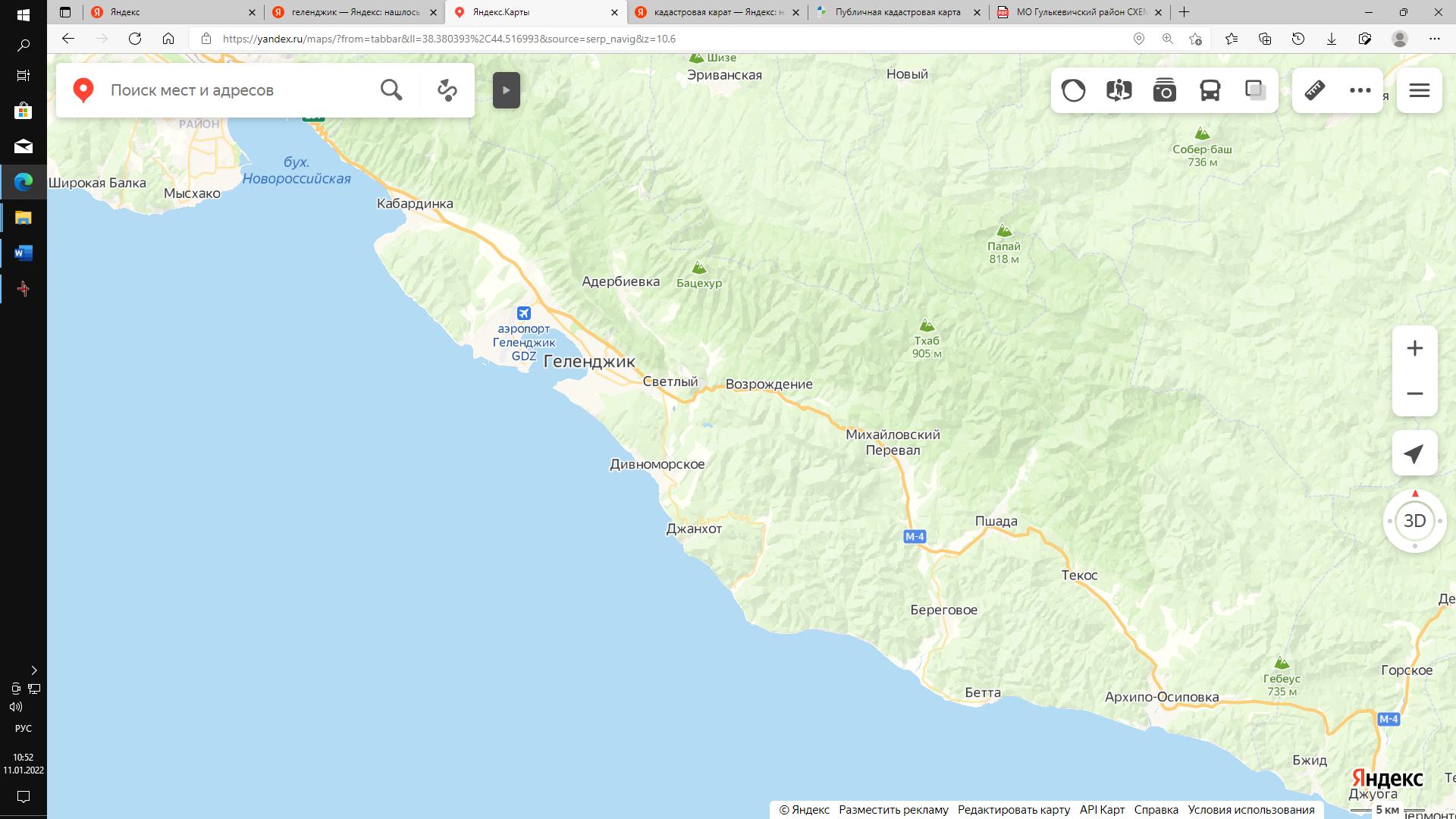     - место планируемого размещения ЭЗС Графическое приложение к пункту 1 текстовой частиг.Геленджик, с.Архипо-Осиповка, географические координаты: 44.370651, 38.545228                                                                                                         Условные обозначения: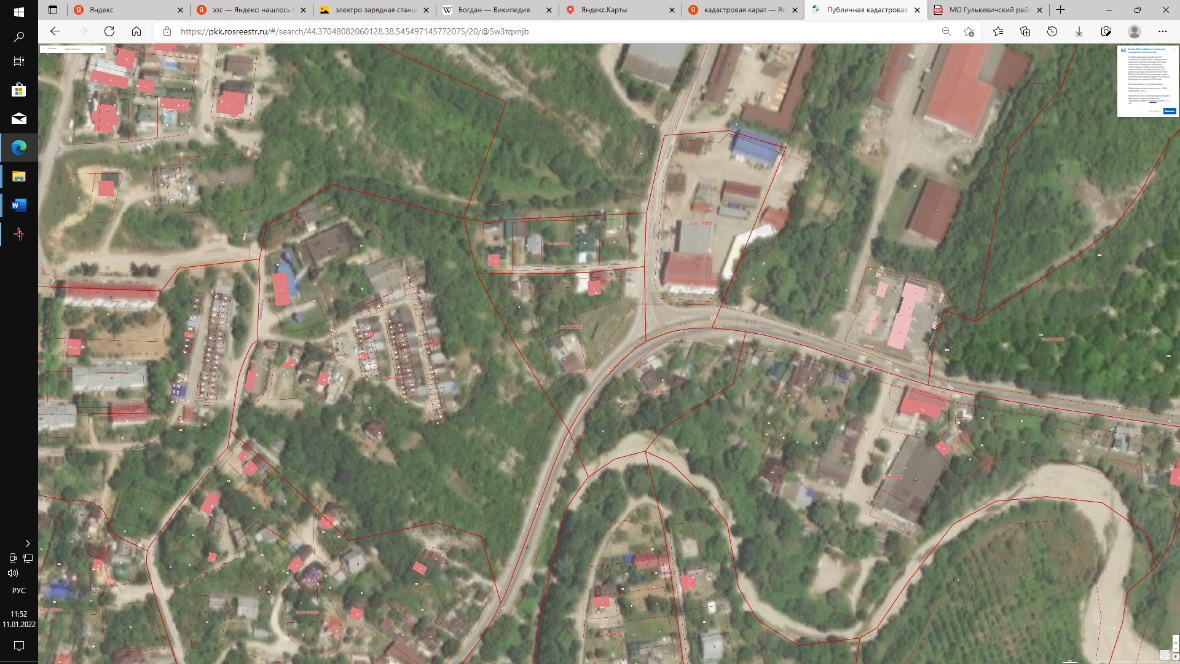 	                                                                                                 - место планируемого размещения ЭЗС в с.Архипо-Осиповка                                                                                                                                                                    - земельные участки, учтенные в государственном кадастре                                                                                                                                                                                     недвижимости с уточненными границами        Выкопировка из кадастровой карты с.Архипо-Осиповка г.Геленджика	                                                                                     Условные обозначения: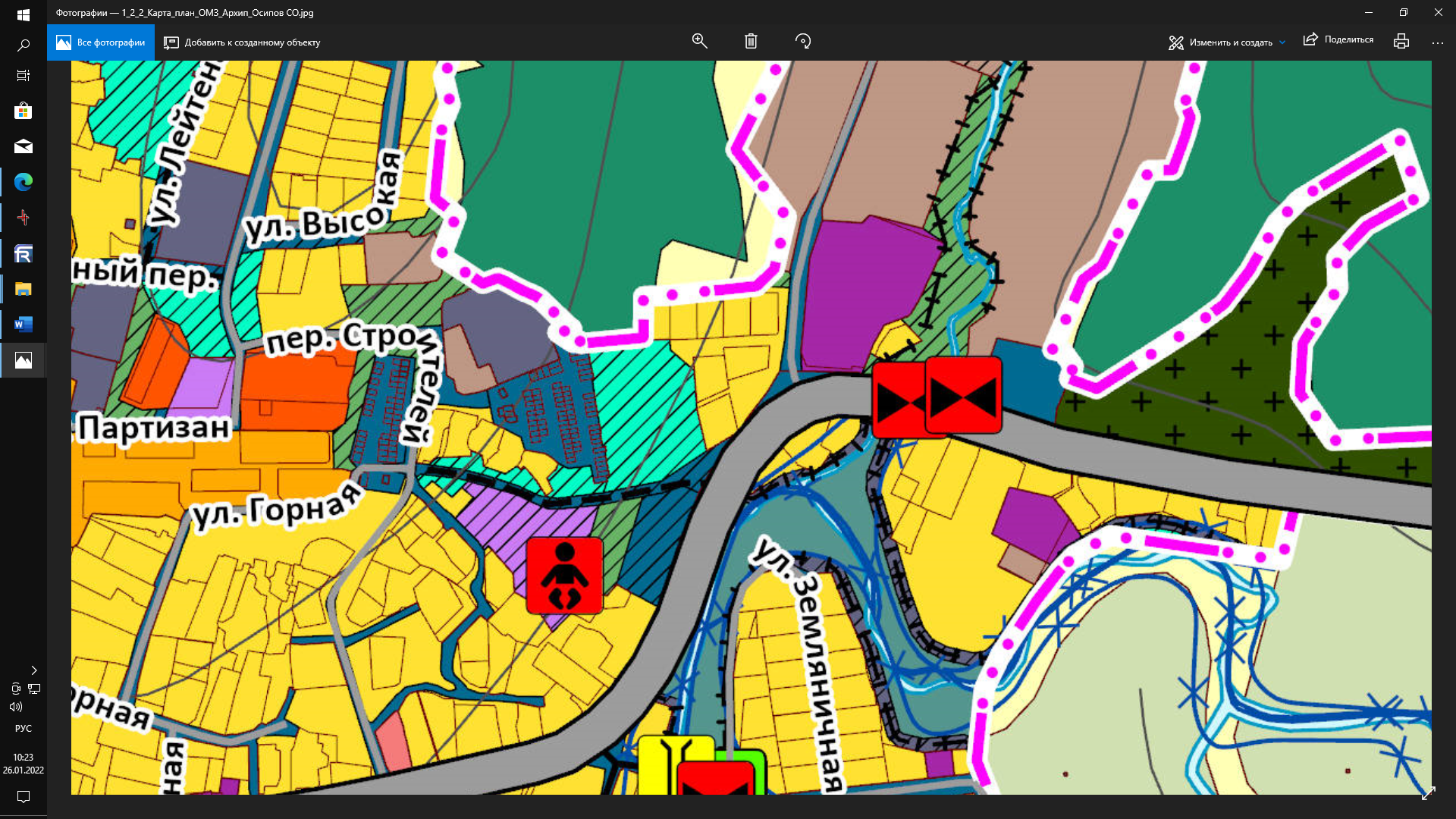 	                                                                                              - место планируемого размещения ЭЗС в с.Архипо-Осиповка                                                                                                                                                                - земельные участки, учтенные в государственном кадастре                                                                                                                                                                                     недвижимости с уточненными границами                                                                                                                                                                 - зона застройки отдельно стоящими индивидуальными                                                                                                                                                                                                               жилыми домами этажность до 3 этажей Выкопировка из генерального плана с.Архипо-Осиповка г.ГеленджикаГрафическое приложение к пункту 2 текстовой части                                                                                                г.Геленджик, географические координаты: 44.583483 38.074458                                                                                                                                     Условные обозначения: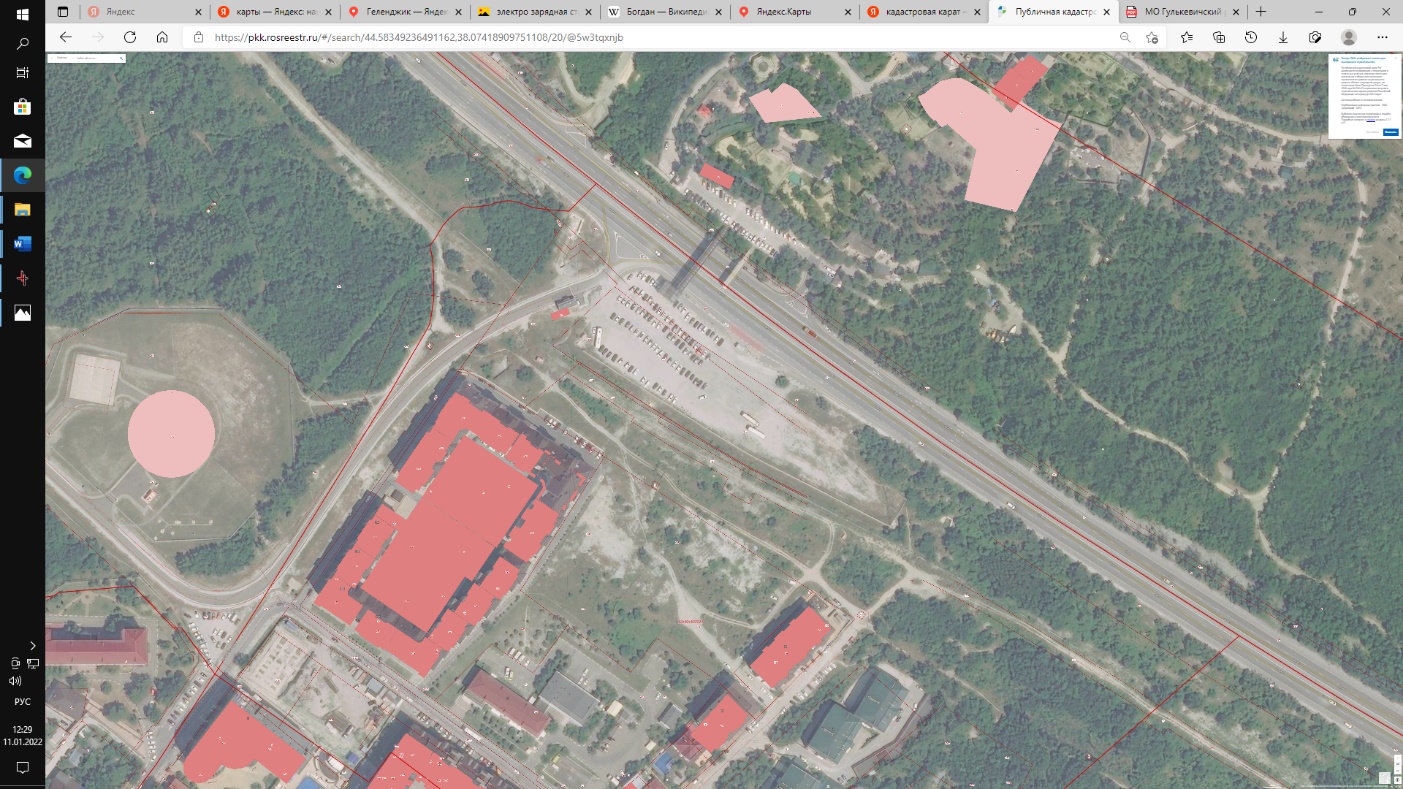 	                                                                                              - место планируемого размещения ЭЗС в г.Геленджике                                                                                                                                                               - земельные участки, учтенные в государственном кадастре                                                                                                                                                                                недвижимости с уточненными границами                  Выкопировка из кадастровой карты г.Геленджика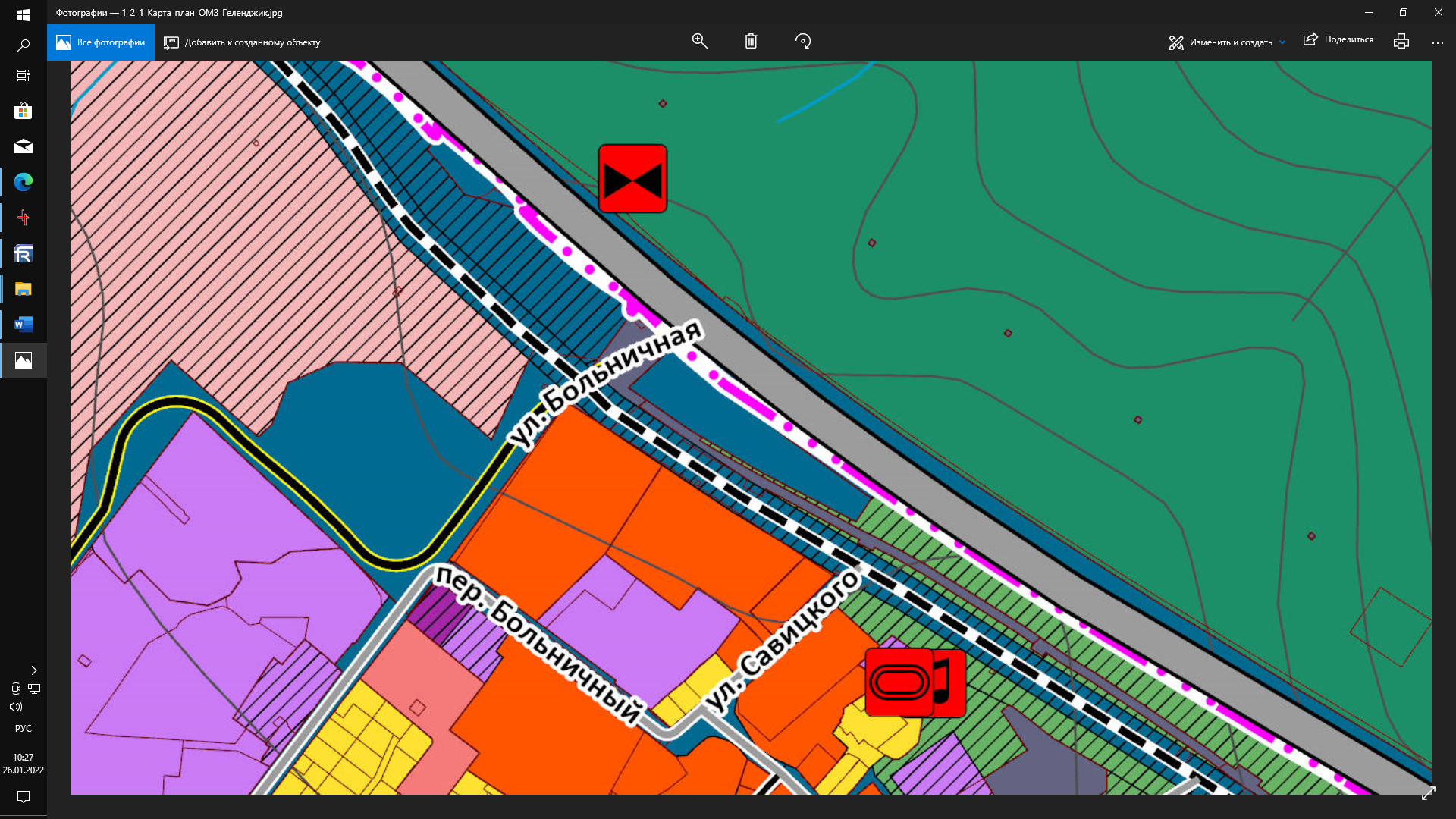 	                                                                                        Условные обозначения:	                                                                                               - место планируемого размещения ЭЗС в г.Геленджике                                                                                                                                                                - земельные участки, учтенные в государственном кадастре                                                                                                                                                                                недвижимости с уточненными границами                                                                                                                                                               - зона озелененных территорий специального назначения                   Выкопировка из генерального плана г.ГеленджикаГрафическое приложение к пункту 4 текстовой части                                                                                                                       г.Геленджик, с.Кабардинка, географические координаты: 44.651192 37.957635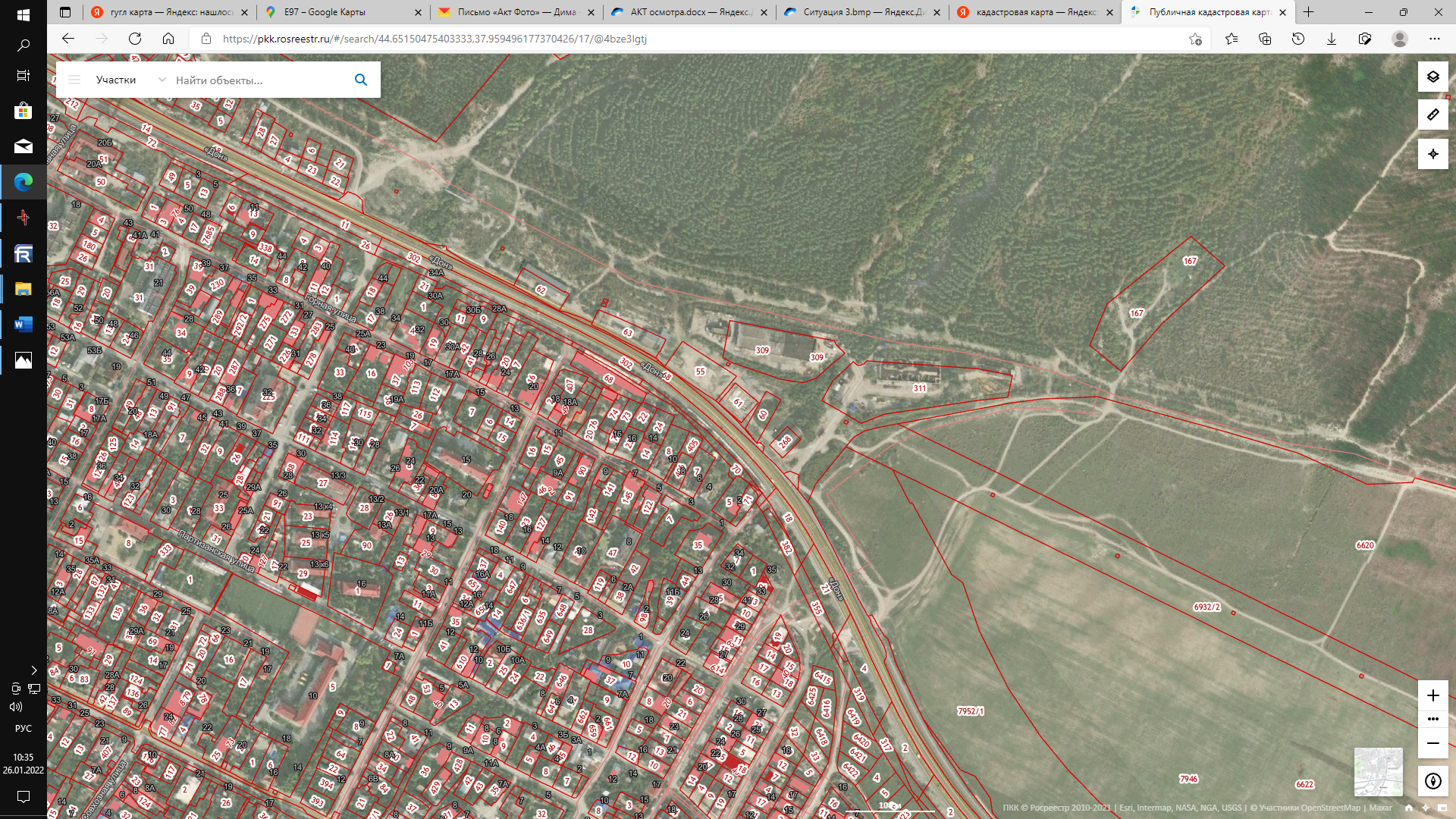                                                                                                                                      Условные обозначения:	                                                                                              - место планируемого размещения ЭЗС в с.Кабардинка                                                                                                                                                               - земельные участки, учтенные в государственном кадастре                                                                                                                                                                               недвижимости с уточненными границами        Выкопировка из кадастровой карты с.Кабардинка г.Геленджика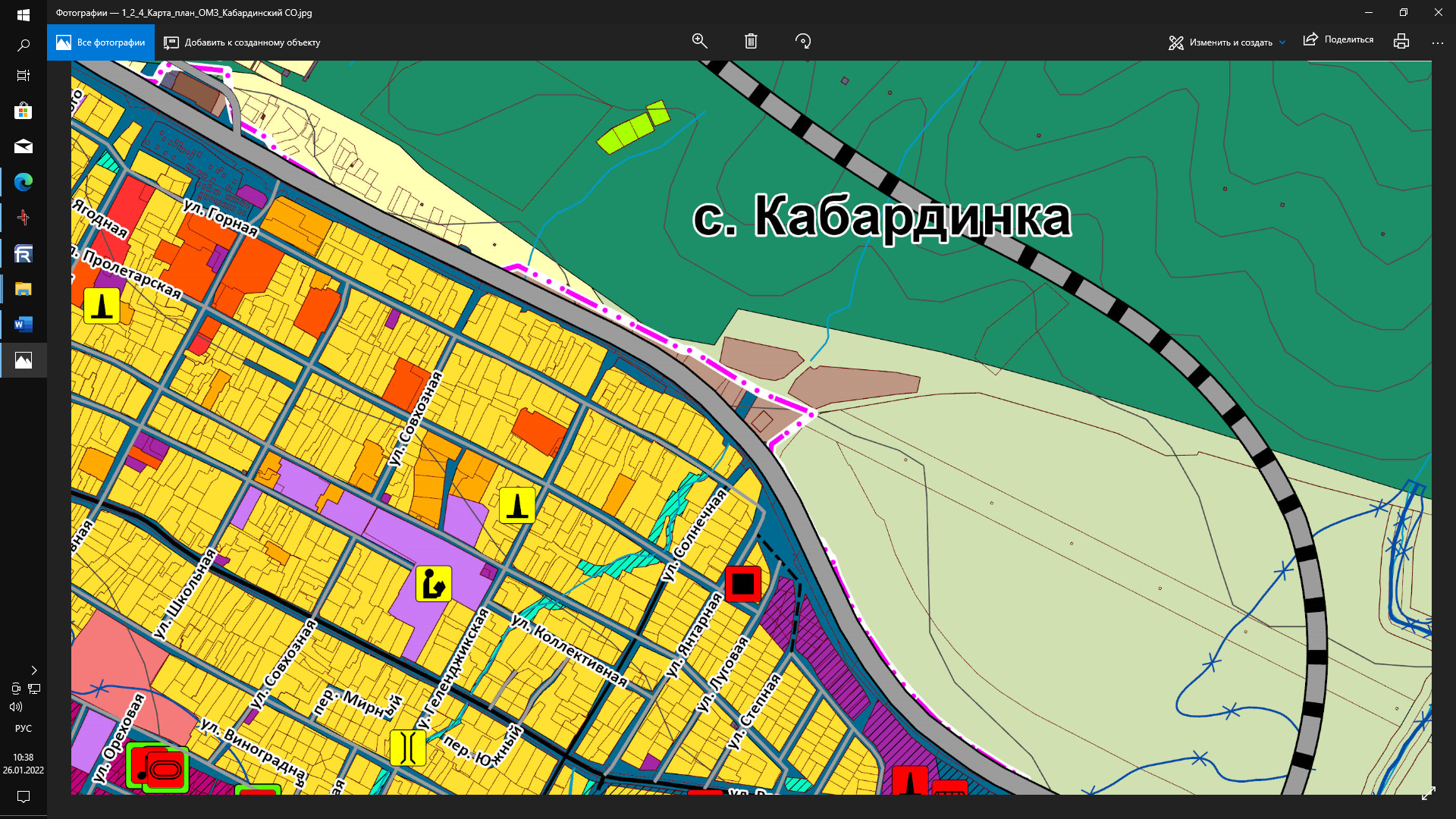                                                                                                         Условные обозначения:	                                                                                              - место планируемого размещения ЭЗС в с.Кабардинка                                                                                                                                                                - земельные участки, учтенные в государственном кадастре                                                                                                                                                                                недвижимости с уточненными границами                                                                                                                                                                - коммунально-складская зона	           Выкопировка из генерального плана с.Кабардинка г.ГеленджикаГрафическое приложение к пункту 3 текстовой частиг.Геленджик, географические координаты: 44.554153 38.119197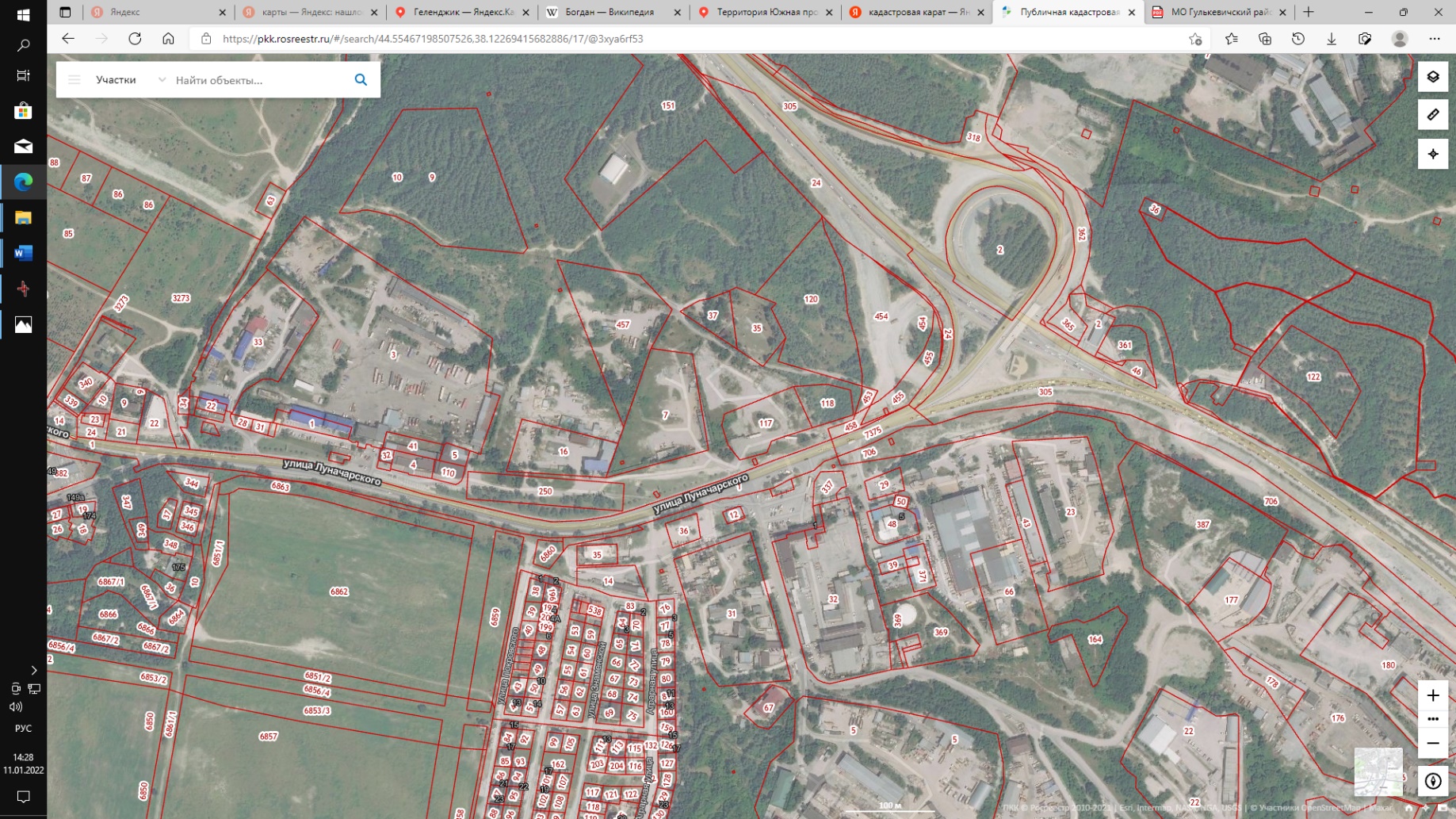 	                                                                                     Условные обозначения:	                                                                                             - место планируемого размещения ЭЗС в г.Геленджике                                                                                                                                                               - земельные участки, учтенные в государственном кадастре                                                                                                                                                                                недвижимости с уточненными границами                      Выкопировка из кадастровой карты г.Геленджика	                                                                                               Условные обозначения: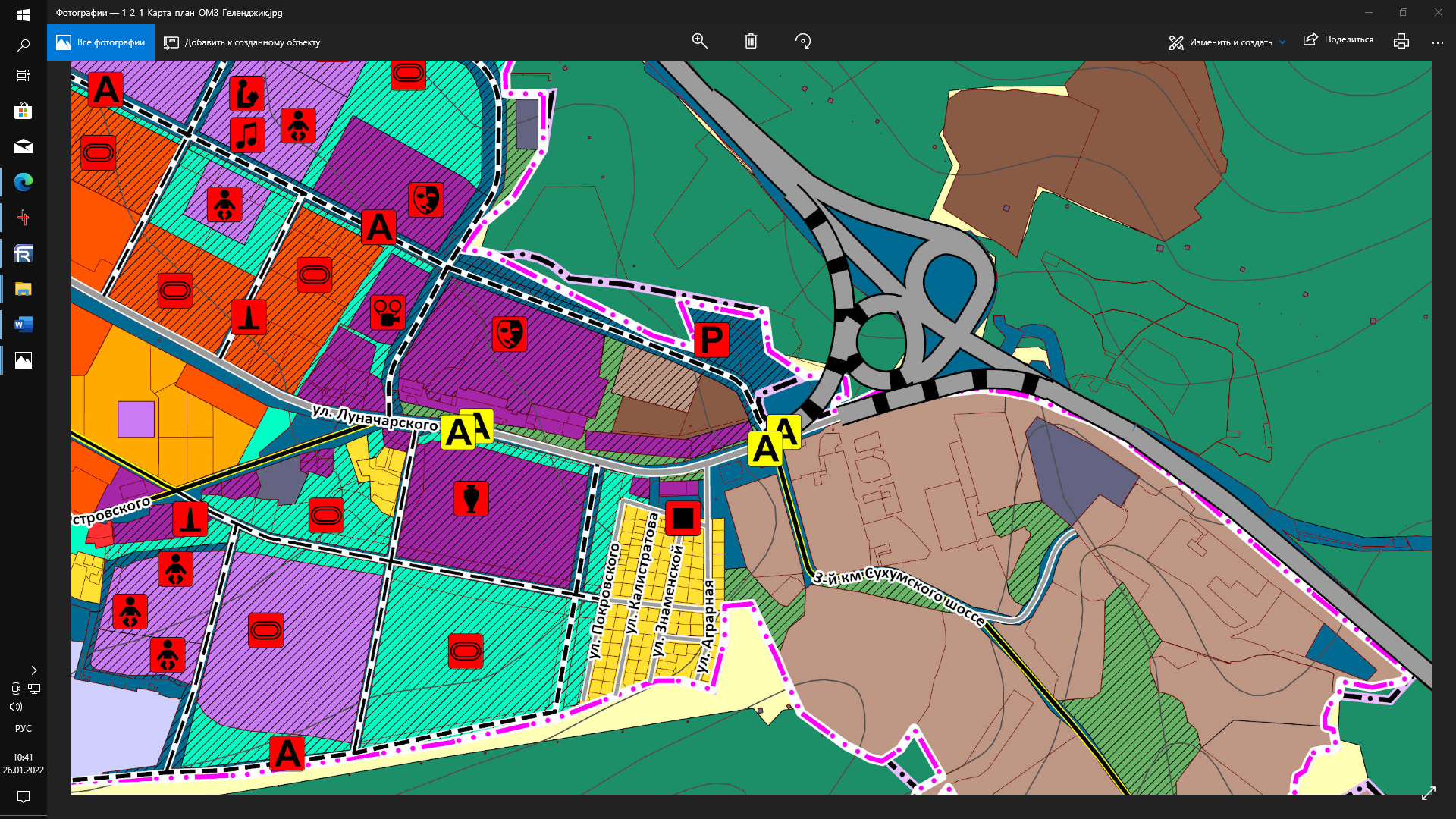 	                                                                                               - место планируемого размещения ЭЗС в г.Геленджике                                                                                                                                                                 - земельные участки, учтенные в государственном кадастре                                                                                                                                                                                 недвижимости с уточненными границами                                                                                                                                                                  - многофункциональная, общественно-деловая зона                Выкопировка из генерального плана г.Геленджика№п/пАдресный ориентир - место размещения объекта(ов) или наименование (описание) территории, на которой предполагается размещение объекта(ов), кадастровый номер земельного участка (в случае его наличия) Вид объекта(ов), предполагаемых к размещению на соответствующей территории, и их необходимое количествоГеографические координатыСпециализация объекта(ов)(с указанием оказываемой услуги)Собственник земельного участкаСобственник земельного участкаСобственник земельного участка1Краснодарский край,                г. Геленджик, с.Архипо-Осиповка (около автодороги)Зарядные станции (терминалы) для электротранспорта44.370651, 38.545228Размещение «быстрых» электрозарядных станцийНеразграниченная муниципальная собственностьНеразграниченная муниципальная собственностьНеразграниченная муниципальная собственность2Краснодарский край,                г. Геленджик (около автодороги)Зарядные станции (терминалы) для электротранспорта44.583483, 38.074458Размещение «быстрых» электрозарядных станцийНеразграниченная муниципальная собственностьНеразграниченная муниципальная собственность3Краснодарский край,                г. Геленджик (около автодороги)Зарядные станции (терминалы) для электротранспорта44.554153, 38.119197Размещение «быстрых» электрозарядных станцийНеразграниченная муниципальная собственностьНеразграниченная муниципальная собственность4Краснодарский край,                г. Геленджик, с.Кабардинка (около автодороги)Зарядные станции (терминалы) для электротранспорта44.651192, 37.957635Размещение «быстрых» электрозарядных станцийНеразграниченная муниципальная собственностьНеразграниченная муниципальная собственность